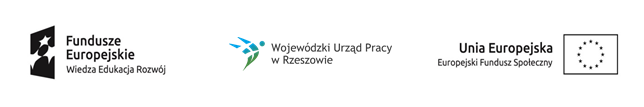 Projekt „Młodzi zawodowi 2”nr projektu: WND-POWR.01.02.01-18-0158/19 realizowany w ramach PO WER, Działanie 1.2 Wsparcie osób młodych na regionalnym rynku pracy - projekty konkursowePośrednictwo pracy - lipiec 2020Pośrednictwo pracy - lipiec 2020Pośrednictwo pracy - lipiec 2020Pośrednictwo pracy - lipiec 2020Pośrednictwo pracy - lipiec 2020Pośrednictwo pracy - lipiec 2020Pośrednictwo pracy - lipiec 2020Pośrednictwo pracy - lipiec 2020Pośrednictwo pracy - lipiec 2020Pośrednictwo pracy - lipiec 2020Pośrednictwo pracy - lipiec 2020Data1.7.20202.7.20203.7.20206.7.20207.7.20208.7.20209.7.202010.7.202013.7.202014.7.2020Godz.9-169-169-169-169-169-169-169-169-169-16L. godz.7777777777MiejscePraca w tereniePraca w tereniePraca w tereniePraca w tereniePraca w tereniePraca w tereniePraca w tereniePraca w tereniePraca w tereniePraca w tereniePośrednictwo pracy - lipiec 2020Pośrednictwo pracy - lipiec 2020Pośrednictwo pracy - lipiec 2020Pośrednictwo pracy - lipiec 2020Pośrednictwo pracy - lipiec 2020Pośrednictwo pracy - lipiec 2020Pośrednictwo pracy - lipiec 2020Pośrednictwo pracy - lipiec 2020Pośrednictwo pracy - lipiec 2020Data20.7.202021.7.202022.7.202023.7.202024.7.202027.7.202028.7.202029.7.2020Godz.9-169-169-169-169-169-169-169-16L. godz.77777777MiejsceKolbuszowa, ul. 11 Listopada 11Kolbuszowa, ul. 11 Listopada 11Kolbuszowa, ul. 11 Listopada 11Kolbuszowa, ul. 11 Listopada 11Kolbuszowa, ul. 11 Listopada 11Kolbuszowa, ul. 11 Listopada 11Kolbuszowa, ul. 11 Listopada 11Kolbuszowa, ul. 11 Listopada 11